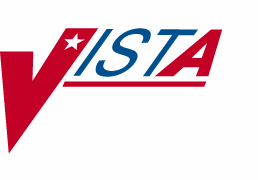 Nutrition and Food Service Outpatient MealsTechnical Manual and Security Guide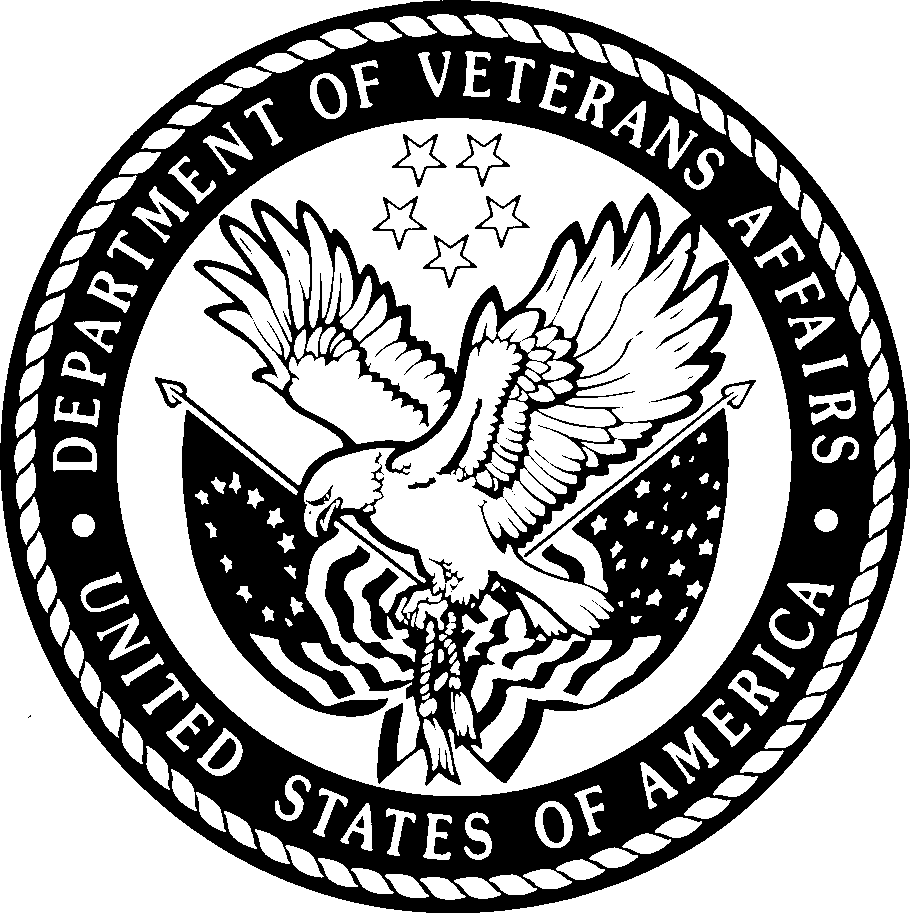 Version 5.5February 2005 Department of Veterans AffairsVistA Health System Design and DevelopmentRevision HistoryTable of ContentsNotice of Service Name ChangePursuant to Department of Veterans Affairs (VA) Veterans Health Administration (VHA) Directive 10- 95-031, Nutrition and Food Service (N&FS) will be the official nomenclature used as the new service name for Dietetic Service in Veterans Health Administration (VHA) central office and at VA healthcare facilities.Therefore, all supporting documentation and customer education materials will use the Nutrition and Food Service nomenclature in place of the former Dietetics Service in all contexts.The change aligns this program more closely with the nomenclature recognized by national accrediting bodies, professional organizations, and other healthcare agencies..IntroductionThe Nutrition & Food Service (N&FS) Outpatient Meals Version 5.5 software combines the existing inpatient functionality in the Dietetics V. 5.0 software with an additional module that provides the capability of entering, tracking, and reporting outpatient meals.	Provides electronic order entry of meals to authorized outpatients when they are kept over mealtimes.	Enables electronic order entry of meals for other authorized users such as residents, without compensation employees and volunteers.	Facilitates and tracks the number of meals for each Enhanced Sharing Agreement (selling of meal services), such as the Salvation Army or a Meals-on Wheels program.	Provides tracking, reporting and projection features currently for Inpatients that will also include Outpatients.	Provides the ability to request, authorize, print, cancel, and view status of Outpatient Special Meals.Provides the ability to request and print Guest Meals.	Provides the ability to request Recurring Meals for a regularly scheduled outpatient including a patient profile, meal status, early/late trays, tube feeding, and additional orders.	Creates new reports and modifications of some existing Nutrition options to include Outpatient data.Recommended UsersWe have developed this guide for members of the Automated Data Processing (ADP) group and the Information Resources Management (IRM) group who are responsible for maintaining and supporting this package.We assume that individuals within these groups have the following experience or skills.	Experienced with other Veterans Health Information Systems and Technology Architecture (VistA) software	Have worked with or will work with an Applications Package Coordinator (ADPAC) or Clinical Applications Coordinator (CAC) familiar with the medication administration process in a VAMC.OrientationSoftware and Manual RetrievalThe following software and documentation files are exported as part of this package.The software files are available on the following OI Field Offices' [ANONYMOUS.SOFTWARE] directories. Use the following FTP address to connect to the first available FTP server: download.vista.med.va.govVistA IntranetRefer to the Web sites listed below when you want to receive more background and technical information about Nutrition and Food Service Outpatient Meals v. 5.5, and to download this manual and related documentation.Online Documentation for this product is available on the intranet at the following address: http://www.va.gov/vdl/. This address takes you to the VistA Documentation Library (VDL), which has alisting of all the clinical software manuals. Click on the Nutrition and Food Service link, and it will take you to the Nutrition and Food Service Outpatient Meals v. 5.5 documentation.Related ManualsNutrition and Food Service Outpatient Meals v.5.5 Release NotesNutrition and Food Service Outpatient Meals v.5.5 Technical Manual and Security GuideNutrition and Food Service Outpatient Meals v.5.5 Installation/Implementation GuideNutrition and Food Service Outpatient Meals v.5.5 User ManualNutrition and Food Service Outpatient Meals v.5.5 ADPAC/Manager GuideYou can also access the Outpatient Meals home page by using the following address: REDACTEDScreen DisplaysBefore installing Nutrition and Food Service Outpatient Meals v. 5.5, review this section to learn the many conventions used throughout this guide.	Keyboard Responses: Keys provided in boldface, within the copy, help you quickly identify what to press on your keyboard to perform an action. For example, when you see enter in the copy, press this key on your keyboard.	Screen Captures: Provide “shaded” examples of what you will see on your computer screen, and possible user responses. The computer dialogue appears in Courier font.	Notes: Provided within the steps, describe exceptions or special cases about the information presented. They reflect the experience of our staff, developers, and testers.Note: This boxed element highlights special details about the current topic.	Other Names: File and field names, and Security keys provided in uppercase. For example, you may select a patient’s name from the PATIENT file (#2).	Menu Options: Provided in italics. For example, you may establish Electronic Signatures Codes using the Kernel Electronic Signature code Edit [XUSESIG] option.Implementation and MaintenanceMinimum RequirementsBefore installing Nutrition and Food Service Outpatient Meals v. 5.5, make sure that your system includes the following Department of Veterans Affairs (VA) software packages and versions (those listed or higher).Required PatchesBefore the installation of Nutrition and Food Service Outpatient Meals v.5.5, the following patches mustbe installed.Patch (v)FH*5*41 must be installed before `Nutrition and Food Service v.5.5.Pre-Installation Instructions	You should install the Nutrition and Food Service Outpatient Meals v.5.5 during off peak hours when there are fewer users are on the system. This build should be installed when the Nutrition users are off the system.	Installation of this software takes less than three hours to install, depending on the number of records in NUTRITION PERSON file (#115) that need to be converted. The build contains a post-init routine which converts the NAME field (#.01) of file (#115) from a pointer to PATIENT file (#2) to a free text field that is used to point to either file (#2), or NEW PERSON file (#200).Nutrition options do not need to be disabled during the installation of this build.	If the FH* routines are mapped at your site, remember to disable mapping before installing the build and to re-enable it when you are finished.	Nutrition and Food Service Outpatient Meals v.5.5 uses the Kernel Installation and Distribution System (KIDS). For further instructions on using KIDS, please refer to the Kernel V. 8.0 Systems Manual.Use the Install Package(s) option when prompted for INSTALL NAME select the package:DIETETICS 5.5.Select Installation Option: 1 Load a DistributionEnter a Host File: FH5_5.KIDLoad and Install Patch FH5_5.KIDFrom the Kernel Installation and Distribution Systems (KIDS) menu, select the Installation menu [XPD INSTALLATION MENU]:Load the distribution to the transport global.This build should be installed when the NUTRITION users are off the system. No NUTRITION options need to be disabled during the installation of this build.When installed into an account for the first time, this build could take 1-3 hours to install, depending on the number of records in file #115. The build contains a post-init routine which converts the .01 field of file #115 from a pointer to file #2 to a free text field which is used to point to either file #2 or file #200.If the FH* routines are mapped at your site, remember to disable mapping before installing the build and to re-enable it when you are finished.From the Kernel Installation and Distribution System Menu, select the Installation menu. Use the Load a Distribution option. When prompted for a Host File, enter the host file named FH5_5.KID. You may need to indicate the full path to the directory containing this file.Sites may optionally use any or all of the following KIDS menu options:Verify Checksums in Transport GlobalPrint Transport GlobalCompare Transport Global to Current SystemBackup a Transport GlobalUse the Install Package(s) option, and when prompted for INSTALL NAME, select the package:DIETETICS 5.5.The following messages may appear and are normal:Incoming Files:DIETSNote: You already have the 'DIETS' File.DIET PATTERNSNote: You already have the 'DIET PATTERNS' File.FOOD NUTRIENTSNote: You already have the 'FOOD NUTRIENTS' File.112.2 DRI VALUESNote: You already have the 'DRI VALUES' File.112.6 USER MENUNote: You already have the 'USER MENU' File.INGREDIENTNote: You already have the 'INGREDIENT' File.STORAGE LOCATIONNote: You already have the 'STORAGE LOCATION' File.FH VENDORNote: You already have the 'FH VENDOR' File.RECIPENote: You already have the 'RECIPE' File.RECIPE CATEGORYNote: You already have the 'RECIPE CATEGORY' File.PREPARATION AREANote: You already have the 'PREPARATION AREA' File.SERVING UTENSILNote: You already have the 'SERVING UTENSIL' File.EQUIPMENTNote: You already have the 'EQUIPMENT' File.NUTRITION PERSONNote: You already have the 'NUTRITION PERSON' File.FOOD PREFERENCESNote: You already have the 'FOOD PREFERENCES' File.NUTRITION CLASSIFICATIONNote: You already have the 'NUTRITION CLASSIFICATION' File.NUTRITION STATUSNote: You already have the 'NUTRITION STATUS' File.DIETETIC NUTRITION PLANNote: You already have the 'DIETETIC NUTRITION PLAN' File.ENCOUNTER TYPESNote: You already have the 'ENCOUNTER TYPES' File.DIETETIC ENCOUNTERSNote:	You already have the 'DIETETIC ENCOUNTERS' File.MENU CYCLENote: You already have the 'MENU CYCLE' File.MEALNote: You already have the 'MEAL' File.PRODUCTION DIETNote: You already have the 'PRODUCTION DIET' File.HOLIDAY MEALSNote: You already have the 'HOLIDAY MEALS' File.MEALS SERVEDNote: You already have the 'MEALS SERVED' File.STAFFING DATANote: You already have the 'STAFFING DATA' File.DIETETIC COST OF MEALSNote: You already have the 'DIETETIC COST OF MEALS' File.ANNUAL REPORTNote: You already have the 'ANNUAL REPORT' File.DIETETIC REPORT CATEGORIESNote: You already have the 'DIETETIC REPORT CATEGORIES' File.SUPPLEMENTAL FEEDINGSNote: You already have the 'SUPPLEMENTAL FEEDINGS' File.SUPPLEMENTAL FEEDING MENUNote: You already have the 'SUPPLEMENTAL FEEDING MENU' File.TUBEFEEDINGNote: You already have the 'TUBEFEEDING' File.STANDING ORDERSNote: You already have the 'STANDING ORDERS' File.DIETITIAN TICKLER FILENote: You already have the 'DIETITIAN TICKLER FILE' File.UNITSNote: You already have the 'UNITS' File.ISOLATION/PRECAUTION TYPENote: You already have the 'ISOLATION/PRECAUTION TYPE' File.DIETETIC CONSULTSNote: You already have the 'DIETETIC CONSULTS' File.NUTRITION LOCATIONNote: You already have the 'NUTRITION LOCATION' File.PRODUCTION FACILITYNote: You already have the 'PRODUCTION FACILITY' File.SERVICE POINTNote: You already have the 'SERVICE POINT' File.COMMUNICATION OFFICENote: You already have the 'COMMUNICATION OFFICE' File.SUPPLEMENTAL FEEDING SITENote: You already have the 'SUPPLEMENTAL FEEDING SITE' File.DIETETIC EVENTSNote: You already have the 'DIETETIC EVENTS' File.FH SITE PARAMETERSNote: You already have the 'FH SITE PARAMETERS' File.The following is the recommended response to installation questions:Enter YESWant KIDS to Rebuild Menu Trees Upon Completion of Install? YES//Enter NOWant KIDS to INHIBIT LOGONs during the install? YES//Enter NOWant to DISABLE Scheduled Options, Menu Options, and Protocols? YES//The following is an example of how the installation may appear:Install Started for DIETETICS 5.5:Nov 02, 2004@15:10:01Build Distribution Date: Nov 02, 2004 Installing Routines:Nov 02, 2004@15:10:08 Running Pre-Install Routine: ^FH55PREInstalling Data Dictionaries: Nov 02, 2004@15:10:09 Installing PACKAGE COMPONENTS:Installing BULLETIN Installing SECURITY KEY Installing PRINT TEMPLATE Installing INPUT TEMPLATE Installing PROTOCOLInstalling OPTIONNov 02, 2004@15:10:27Running Post-Install Routine: ^FH55PST Updating Routine file...Updating KIDS files... DIETETICS 5.5 Installed.Nov 02, 2004@15:10:29Not a production UCINO Install Message sentCall MENU rebuildStarting Menu Rebuild: Nov 02, 2004@15:10:29 Collecting primary menus in the New Person file... Primary menus found in the New Person fileRebuilding Menus─────────────────────────────────────────────────────────────────IMR MENU (MANAGEMENT)Immunology Study Manageme... 1	08/10/04 OR MAIN MENU CLINICIANBuilding secondary menu trees....Merging.	done.Menu Rebuild Complete:	Aug 18, 2004@10:11:06─────────────────────────────────────────────────────────────────┌────────────────────────────────────────────────────────────┐100%	│	25	50	75	│Complete	└────────────────────────────────────────────────────────────┘Install CompletedLoad a DistributionVerify Checksums in Transport GlobalPrint Transport GlobalCompare Transport Global to Current SystemBackup a Transport GlobalInstall Package(s)Restart Install of Package(s) Unload a DistributionSelect Installation Option:Routines and ChecksumsThe D CHECK^XTSUMBLD option determines the current checksum of selected routine (s). The checksum of the routine is determined as follows:Any comment line with a single semicolon is presumed to be followed by comments. Only the line tag will be included.Line 2 will be excluded from the count.The total value of the routine is determined by taking and multiplying the ASCII value of each character by its position on the line being checked.Select one of the following:P	PackageB	Build Build from: BuildThis will check the routines from a BUILD file.The following routines are included in Nutrition and Food Service Outpatient Meals v.5.5.FilesThe following is a listing of the files exported with Nutrition and Food Service Outpatient Meals V. 5.5Modified FilesExisting FilesPointer RelationsFile/Package: DIETETICS	Date: AUG 16,2004L=Laygo	S=File not in set	N=Normal Ref.	C=Xref.*=Truncated	m=Multiple	v=Variable PointerRECIPE (#114)		|		| PREPARATION AREA .....	(N )->	|	114.2 PREPARATI* |RECIPE (#114)		|		| SERVING UTENSIL ......	(N )->	|	114.3 SERVING U* |RECIPE (#114.05)		|		| EQUIPMENT ............	(N L)->	|	114.4 EQUIPMENT	|DIETETIC EVENTS (#119.8)	|	||	NUTR:LAB :LAB * |-> LABORATORY TEST|	ADMI:CONS:CONS* |-> DIETETIC CONSUL*|	ADMI:CONS:CLIN* |-> NEW PERSON|	ADMI:CONS:CLER* |-> NEW PERSON|	ADMI:CONS:CLER* |-> NEW PERSON|	ADMI:CONS:OE/R* |-> ORDER|	ADMI:CONS:OE/R* |-> ORDER|	ADMI:TUBE:ENTE* |-> NEW PERSON|	ADMI:TUBE:CANC* |-> NEW PERSON|	ADMI:TUBE:OE/R* |-> ORDER|	ADMI:TUBE:REVI* |-> NEW PERSON|	ADMI:EARL:CLER* |-> NEW PERSON|	ADMI:EARL:OE/R* |-> ORDER|	ADMI:ADDI:CLER* |-> NEW PERSON|	ADMI:ADDI:CLER* |-> NEW PERSON|	ADMI:ADDI:OE/R* |-> ORDER|	ADMI:SUPP:ENTE* |-> NEW PERSON|	ADMI:SUPP:SF M* |-> SUPPLEMENTAL FE*|	ADMI:SUPP:10AM* |-> SUPPLEMENTAL FE*|	ADMI:SUPP:10AM* |-> SUPPLEMENTAL FE*|	ADMI:SUPP:10AM* |-> SUPPLEMENTAL FE*|	ADMI:SUPP:10AM* |-> SUPPLEMENTAL FE*|	ADMI:SUPP:2PM * |-> SUPPLEMENTAL FE*|	ADMI:SUPP:2PM * |-> SUPPLEMENTAL FE*|	ADMI:SUPP:2PM * |-> SUPPLEMENTAL FE*|	ADMI:SUPP:2PM * |-> SUPPLEMENTAL FE*|	ADMI:SUPP:8PM * |-> SUPPLEMENTAL FE*|	ADMI:SUPP:8PM * |-> SUPPLEMENTAL FE*|	ADMI:SUPP:8PM * |-> SUPPLEMENTAL FE*|	ADMI:SUPP:8PM * |-> SUPPLEMENTAL FE*|	ADMI:SUPP:REVI* |-> NEW PERSON|	ADMI:SUPP:CANC* |-> NEW PERSON|	ADMI:STAN:ORDE* |-> STANDING ORDERS|	ADMI:STAN:ENTE* |-> NEW PERSON|	ADMI:STAN:CANC* |-> NEW PERSON| m FOOD P:FOOD P*	|-> FOOD PREFERENCES| m AD:TU:TF:TF*	|-> TUBEFEEDING|	ADMI:Moni:CLEA* |-> NEW PERSON| m RECU:TUBE:TUBE* |-> TUBEFEEDINGDIET PATTERNS (#111.119)		|	|                 DIET RESTRICTION .....	(N C )->	|		115.2 FOOD PREF* | NUTRITION PERSON (#115.09)		|	|FOOD PREFERENCES .....	(N )->	|	RECIPE	|-> RECIPE| m EXCLUD:EXCLUD*	|-> RECIPENUTRITION PERSON (#115.011)	|	||	CLINICIAN	|-> NEW PERSONNutrition and Food Service Outpatient Meals Technical Manual and Security Guide 26NUTRITION LOCATION (#119.6)	|	|NUTRITION LOCATION (#119.6)		|	| SUPP. FDG. SITE ......	(N )->	|		119.74 SUPPLEME* | FHZQ DAILY PRINT (#541374)		|	|SUPPLEMENTAL FEEDING S* (N S )->	|	PRODUCTION FAC* |-> PRODUCTION FACI*|	119.8 DIETETIC * ||	PATIENT	|-> NUTRITION PERSON|	ADMISSION	|-> PATIENT MOVEMENT|	ENTERED CLERK	|-> NEW PERSON|	119.9 FH SITE P* ||	OUTPATIENT MEA* |-> DIETS|	OUTPATIENT MEA* |-> DIETS|	OUTPATIENT MEA* |-> DIETS|	OUTPATIENT MEA* |-> DIETS|	OUTPATIENT MEA* |-> DIETS|	AUTHORIZOR 1	|-> NEW PERSON|	AUTHORIZOR 2	|-> NEW PERSON|	AUTHORIZOR 3	|-> NEW PERSON|	AUTHORIZOR 4	|-> NEW PERSON|	AUTHORIZOR 5	|-> NEW PERSON| m LAB TE:LAB TE*	|-> LABORATORY TEST| m LABEL :LABEL *	|-> DEVICE| m DRUG C:DRUG C*	|-> VA DRUG CLASSExported OptionsThe menu and options exported by the Outpatient Meals are all located in the FH namespace. Individual options can be viewed by using the Kernel option XUINQUIRE (Inquire). This option is found on the menu XUMAINT (Menu Management), which is a sub-menu of the EVE (Systems Manager Menu) option.A diagram of the structure of the Outpatient Meals menu and its options can be produced by using the Kernel option XUUSERACC (Diagram Menus). Choosing XUUSERACC permits you to further select XUUSERACC1 or XUUSERACC2 menu diagrams with entry/exit actions or abbreviated menu diagrams. This option is found on the menu XUMAINT (Menu management), which is a sub-menu of the EVE (Systems Manager Menu) option.XINDEXXINDEX is a routine that produces a report called the VA Cross-Reference. This report is a technical and cross-reference listing of one routine or a group of routines. XINDEX provides a summary of errors and warnings for routines that do not comply with VA programming standards and conventions, a list of local and global variables and what routines they are referenced in, and a listing of internal and external routine calls.XINDEX is invoked from programmer mode: D ^XINDEX. When selecting routines, select FH*.ProtocolsFH  IBDF EDIT HEADER BLOCK	Form HeaderFH EVSEND OR	FH --> OR event messagesFH ORDERABLE ITEM UPDATE	Update Dietetics orderable itemFH RECEIVE	FH receives order msg from OE/RRFH SIGNED REACTION CANCEL	FH Signed Reaction CancelFH SIGNED REACTION INTERFACE	FH Signed Reaction InterfaceFHW1	Diet OrderFHW2	Early/Late TrayFHW3	Isolation/PrecautionsFHW4	NPOFHW6	Dietetic ConsultFHW7	Additional OrdersFHW8	TubefeedingFHWMAS	Dietetics MAS Event ProcessorFHWMENU	Dietetic OrdersCallable Routines/Entry Points/Application Programmer InterfacesThe following APIs are updated in Outpatient Meals v.5.5:The following APIs are new to Outpatient Meals v.5.5:All four APIs are used by CPRS/OERR.External InterfacesExternal Interfaces are not used in the Nutrition and Food Service Outpatient Meals V5.5 software.Database Integration Agreements (DBIAs)Nutrition and Food Service Outpatient Meals V. 5.5 subscribes to Database Integration Agreements (DBIAs) with the Health Summary, CPRS, and Nursing. Nutrition and Food Service Outpatient Meals v.5.5 also offers DBIAs for other packages to subscribe to as well.DBIA 2287, used by CPRS/OERR, was modified in Nutrition and Food Service Outpatient Meals v. 5.5.For detailed information about these DBIAs, log in to FORUM and select the Integration Agreements Menu [DBA IA ISC] option located under the DBA [DBA] option (Data Base Administrator). Once in the Integration Agreements Menu Option, select “Inquire” and type FH at the “Select INTEGRATION REFERENCES:” prompt.Internal RelationsVery few of the options in this package would appear to be candidates for standalone use. Therefore, a number of menus have been formally documented as assignable. Other options are not designed for standalone use but may be assigned to locally-developed menus if desired. However, such options may not be utilized in future releases.The assignable menus are described in the section Exported Menu Structure.Package Wide VariablesNo variables are used package wide.Mail Groups and AlertsUnder the Special Meals menu, the Request a Meal option will call SETUP^XQALERT to send an alert to the five Authorizers set-up in the site parameters if the person requesting the meal does not hold the FHAUTH key. The Authorize a Meal option will call SETUP^XQALERT to send an alert back to the requestor once the meal has been authorized or denied by an authorizer.Remote SystemsNo remote systems are used in the Outpatient Meals V5.5 softwareArchivingArchiving capabilities are not currently available for Nutrition and Food Service Outpatient Meals v. 5.5.Contingency PlanningSites utilizing the Nutrition and Food Service Outpatient Meals v. 5.5 should develop a local contingency plan to be used in the event of product problems in a live environment. The facility contingency plan must identify the procedure for maintaining functionality provided by this package in the event of systemoutage. Field station Information Security Officers (ISOs) may obtain assistance from their Regional Information Officer (RISO).InterfacingNo interfacing is used in the Nutrition and Food Service Outpatient Meals V5.5 software.Electronic SignaturesUnder the Special Meals menu, the Authorize a Meal option will call SIG^XUSESIG to prompt the authorizer for their electronic signature when authorizing or denying a special meals voucher.Menu AssignmentsAssign the following menus to Nutrition and Food Service Outpatient Meals V. 5.5 users if they have not already been assigned:Package SecuritySecurity in this package is controlled almost exclusively by the menu option that is assigned to a person. The use of menus containing MGR give the person read/write access to all files referenced by their options while other menus give only read access to important files.Since a substantial amount of file pointering occurs in this package, deletion of entries in many files is prohibited under ordinary conditions. Rather, entries are deactivated and are screened from selection. In order to reactivate these entries, a person with FileMan access of @ or the FHMGR Security Key must select and re-activate any inactive entries.Security KeysAllocate the following security keys to appropriate site personnel:File SecurityNutrition and Food Service Outpatient Meals v. 5.5 changes and enhancements do not modify any existing file security schemes.Official PolicyNutrition and Food Service Outpatient Meals v. 5.5 software release references no official policy unique to the product regarding the modification of software and distribution of the version.GlossaryAcronyms and DescriptionsDateDescription02/25/2005Revised as per EVS review.File NameContentsRetrieval FormatFH5_5.KIDKIDS BuildASCIIFH5_5IG.PDFInstallation GuideBINARYFH5_5RN.PDFRelease NotesBINARYFH5_5TM.PDFTechnical ManualBINARYFH5_5UM.PDFUser ManualBINARYFH5_5ADP.PDFADPAC/Manager UserBINARYOIFOFTP AddressDirectoryREDACTEDREDACTEDREDACTEDREDACTEDREDACTEDREDACTEDREDACTEDREDACTEDREDACTEDApplication NameMinimum Version NeededAllergy Tracking System4.0CPRS3.0Kernel8.0Nutrition and Food Service5.0PIMS5.3VA FileMan22.0MailMan8.0Consult Tracking3.0Dietetics5.0Application NamePatchesNutrition and Food ServiceFH*5*41OPTIONNAMENAMEMENU TEXT# OF USERS# OF USERSLAST USEDLAST BUILTEVEEVESystems Manager Menu7108/16/0408/16/0408/10/04XUCOREXUCORECore Applications102/20/9402/20/9408/10/04LRMENULRMENULaboratory DHCP Menu109/30/9509/30/9508/10/04LR GETLR GETPhlebotomy menu108/03/9508/03/9508/10/04LRWARDMLRWARDMWard lab menu106/21/9306/21/9308/10/04PSO MANAGERPSO MANAGEROutpatient Pharmacy Manager102/26/9802/26/9808/10/04XMUSERXMUSERMailMan Menu408/10/04RA OVERALLRA OVERALLRad/Nuc Med Total System ...401/31/0301/31/0308/10/04SROMENUSROMENUSurgery Menu108/10/04ORMGRORMGRCPRS Manager Menu108/10/04PSJU MGRPSJU MGRUnit Dose Medications107/15/9307/15/9308/10/04A4A0 TRNG COORA4A0 TRNG COORMENUISC4 Trng Coordinator Menu108/13/9308/13/9308/10/04Clinician Menu304/02/9808/10/04IB MANAGER MENU	Integrated Billing Master...108/10/04RMPR OFFICIAL	Prosthetic Official's Menu110/28/0308/10/04EEO COUNSELORS MENU Counselor's Menu408/22/9608/10/04FSW WORKLOAD REPORTINGCustomer Service Workload...111/06/9508/10/04PRCZ OVERALL	Overall IFCAP Menu For Tr...308/18/0408/10/04ZZMJB	MIKE'S PRIMARY MENU203/19/9808/10/04ACVSAM	SAM'S MENU107/18/0208/10/04FH	value = 2393060FH55PRE value = 782079FH55PST value = 1820485FHADM2	value = 5099639FHADM21 value = 7831940FHADM2A value = 2679539FHADM3 value = 5873579FHADM4 value = 9650115FHADM5 value = 323152FHADR1	value = 6121234FHADR10 value = 2472024FHADR1A value = 6939546FHADR2	value = 3878014FHADR3 value = 1811235FHADR3A value = 6395711FHADR4	value = 3651849FHADR5 value = 3779837FHADR6 value = 10011048FHADR61 value = 2724873FHADR7 value = 6397935FHADR8 value = 3103134FHADR81 value = 5662701FHADR9 value = 7557968FHADR9A value = 5781384FHADRPT value = 3023478FHADRSY value = 1383849FHASC	value = 1661812FHASE	value = 12541703FHASE1 value = 4780508FHASE1A value = 10243736FHASE2	value = 5223034FHASE3 value = 1585843FHASM1 value = 8988353FHASM2	value = 8399539FHASM2A value = 2430817FHASM2B value = 3386101FHASM2C value = 3102927FHASM2D value = 2275862FHASM3 value = 5096802FHASM3A value = 9169407FHASM4 value = 7260022FHASM5 value = 8945494FHASM6	value = 7486877FHASM7 value = 9760313FHASMR value = 2838618FHASMR1 value = 10075474FHASN	value = 3426921FHASN1 value = 3742277FHASN3 value = 6030523FHASN4 value = 10006482FHASN5 value = 8819802FHASN6 value = 7923491FHASN7 value = 2602313FHASN71 value = 9437034FHASP	value = 8395017FHASP1 value = 8312844FHASP2 value = 3570450FHASXR value = 7601463FHASXR1 value = 9006803FHBIR	value = 8127227FHCLN	value = 756893FHCMS1 value = 1656360FHCMSR value = 4599993FHCMSR1 value = 6665228FHCTF	value = 681451FHCTF1 value = 6791721FHCTF2 value = 620510FHCTF3 value = 14861699FHCTF4 value = 6582613FHCTF5 value = 6284618FHDCR1 value = 8735169FHDCR11 value = 8366643FHDCR1A value = 13255630FHDCR1B value = 9407007FHDCR1C value = 2164213FHDCR1D value = 10597102FHDCR2 value = 1181493FHDEV	value = 1319169FHDMP	value = 10110673FHDMP1 value = 3325867FHDMP2 value = 5924020FHDMP3	value = 4967182FHDMP4	value = 7899079FHDMP5	value = 5238764FHDPA	value = 2049784FHDPGM value = 1667403FHDPSM value = 2716567FHENV	value = 79312FHIPST6 value = 700221FHLABEL value = 4312884FHMADM2 value = 5973175FHMADM21 value = 16057620FHMADM2A value = 3726314FHMADM3 value = 11070198FHMADM4 value = 16679518FHMASE value = 12490277FHMASE1 value = 5823242FHMASE1A value = 14479670FHMMBRPT value = 7386602FHMMNADM value = 9459290FHMMNPRT value = 14742749FHMMNREP value = 8554301FHMNADM value = 3747789FHMNBRPT value = 2664485FHMNINQ value = 3048115FHMNPRT value = 8184781FHMNREP value = 5978199FHMTK	value = 7722074FHMTK1 value = 9099540FHMTK11 value = 11735592FHMTK1A value = 5920546FHMTK1B value = 10574665FHMTK1C value = 8620526FHMTK2 value = 4933044FHMTK21 value = 5836943FHMTK3 value = 7184609FHMTK4 value = 7635361FHMTK5 value = 8493131FHMTK6 value = 7247131FHMTK7 value = 5201484FHMTK8 value = 9101726FHMTKO value = 8487911FHNO1	value = 2554062FHNO2	value = 12273770FHNO21 value = 6959419FHNO3	value = 3504490FHNO31 value = 8155360FHNO4	value = 1121656FHNO41 value = 9787088FHNO5	value = 5504124FHNO6	value = 9951272FHNO7	value = 2420941FHNO8	value = 2809367FHNU	value = 1616737FHNU1	value = 4573798FHNU10 value = 5868490FHNU11 value = 10048442FHNU12 value = 5473461FHNU2	value = 12336623FHNU3	value = 6836253FHNU4	value = 11724524FHNU5	value = 10455147FHNU6	value = 4729663FHNU7	value = 5806572FHNU8	value = 7921572FHNU9	value = 4484537FHNUT	value = 4384530FHOMAPI value = 763322FHOMDMP value = 6770629FHOMDPA value = 2651021FHOMELT value = 2016540FHOMGP1 value = 2813402FHOMGR1 value = 3118003FHOMIP value = 1356283FHOMPP value = 7069249FHOMPP1 value = 13298929FHOMRA1 value = 4387944FHOMRBL1 value = 7136445FHOMRBLD value = 8338364FHOMRC1 value = 4337575FHOMRE1 value = 7697070FHOMRMD value = 6282416FHOMRO1 value = 14538804FHOMRO2 value = 7575095FHOMRO3 value = 2692288FHOMRP1 value = 3934060FHOMRR1 value = 6837334FHOMRT1 value = 7938638FHOMSA1 value = 2801044FHOMSC1 value = 1027946FHOMSP1 value = 4349806FHOMSR1 value = 5776286FHOMSS1 value = 3045610FHOMTK1 value = 2915375FHOMTK2 value = 11158197FHOMUPD value = 463486FHOMUTL value = 7088027FHOMWOR value = 6693069FHORC	value = 4195898FHORC1 value = 3494894FHORC2 value = 10525523FHORC3 value = 7628724FHORC4 value = 2889882FHORC5 value = 2011042FHORD	value = 3323649FHORD1 value = 14039767FHORD10 value = 7252211FHORD11 value = 10488552FHORD13 value = 14504593FHORD1A value = 3682245FHORD2 value = 6282474FHORD3 value = 6791855FHORD4 value = 5234594FHORD41 value = 5341907FHORD5 value = 5803325FHORD6 value = 11581819FHORD61 value = 9209461FHORD7 value = 7938063FHORD71 value = 11410659FHORD72 value = 6657144FHORD8 value = 6666396FHORD81 value = 10578182FHORD82 value = 8501055FHORD83 value = 3783884FHORD9 value = 12903264FHORD91 value = 4010823FHORD92 value = 7776268FHORD93 value = 10944337FHORDR value = 3164483FHORE1 value = 11283169FHORE1A value = 1924514FHORE2 value = 5663292FHORE21 value = 12395288FHORE3 value = 4225419FHORO	value = 4177668FHORR	value = 3622408FHORT1 value = 10824538FHORT10 value = 15414510FHORT11 value = 2516946FHORT2	value = 7152566FHORT3	value = 3727556FHORT5	value = 5364727FHORT5A value = 10419764FHORT5B value = 2194934FHORT5C value = 3326328FHORT5D value = 6780132FHORTR value = 2509889FHORX	value = 1435752FHORX1 value = 11587212FHORX1A value = 11347667FHORX1B value = 4383118FHORX1C value = 8113410FHORX2 value = 3148937FHORX3 value = 8920219FHPATM value = 7828345FHPRC	value = 5655183FHPRC1 value = 5569532FHPRC10 value = 12085984FHPRC11 value = 14258256FHPRC12 value = 7939270FHPRC13 value = 12022196FHPRC14 value = 9606339FHPRC2 value = 5062603FHPRC3 value = 4336625FHPRC4 value = 2168815FHPRC5 value = 1913669FHPRC6 value = 4509284FHPRC7 value = 3360749FHPRC8 value = 9089015FHPRC9 value = 7552440FHPRF	value = 1601618FHPRF1 value = 14232699FHPRF1A value = 4281323FHPRF2 value = 2930578FHPRF4 value = 1651329FHPRI	value = 3953742FHPRI1 value = 4796204FHPRI2 value = 8125121FHPRI3 value = 1952818FHPRO	value = 6105945FHPRO1 value = 10888674FHPRO2 value = 14342192FHPRO3 value = 2512818FHPRO4 value = 5871635FHPRO4A value = 3732530FHPRO5 value = 4997921FHPRO6 value = 3001322FHPRO7 value = 1861736FHPRR1 value = 4227166FHPRR2 value = 6709251FHPRW	value = 11342645FHPRW1 value = 4137314FHPRW2 value = 3704446FHPRW3 value = 4037054FHPRW4 value = 1975449FHREC	value = 3913108FHREC1 value = 4357665FHREC2 value = 5088857FHREC3 value = 1924284FHREC4 value = 3456680FHREC5 value = 2832308FHREC6 value = 8846440FHREC7 value = 1770111FHREP	value = 4497192FHREP1 value = 11157584FHSEL1 value = 9136926FHSEL2 value = 11181038FHSEL3 value = 6642148FHSEL4 value = 6631600FHSP	value = 962380FHSP1	value = 13812346FHSP11 value = 4199493FHSPED value = 12339211FHSPTAB value = 6582374FHSYSF value = 798296FHSYSK value = 4219367FHSYSP value = 1568629FHVER	value = 1524619FHWADM value = 6861969FHWDIS value = 8981841FHWDISD value = 3391790FHWGMR value = 799404FHWHEA value = 13316807FHWMAS value = 1687237FHWOR	value = 12475464FHWOR1 value = 2211384FHWOR2 value = 8091869FHWOR3 value = 10816921FHWOR31 value = 2183633FHWOR4 value = 5632033FHWOR5 value = 9021388FHWOR51 value = 5532779FHWOR5R value = 3603229FHWOR6 value = 6435773FHWOR61 value = 5319302FHWOR7 value = 3464456FHWOR71 value = 15904813FHWOR72 value = 11802862FHWOR8 value = 3058515FHWORA value = 7483815FHWORA1 value = 11738990FHWORI value = 3970884FHWORP value = 4423837FHWORR value = 4709359FHWTRN value = 2729798FHXCNV value = 3514475FHXDB	value = 12710968FHXDB1 value = 14538448FHXDB2 value = 9231699FHXIN	value = 2788331FHXMOV value = 8770539FHXOR	value = 3928601FHXOR3 value = 8083732FHXUTL value = 5306970FHXWRD value = 3823200FHZDOC value = 972122FHZDOC1 value = 704051FHZDOC2 value = 9217684FHZDOC3 value = 1019133File NumberFile NameGlobalDescription115NUTRITION PERSON^FHPT(This file contains all dietetic orders for each admission of a patient. It includes diet orders, consult requests, supplemental feedings, early/late tray requests, and tube feedings. It also contains any food allergies entered for the patient.119.8NUTRITION EVENTS^FH(119.8This file contains entries for all patient movements, diet changes, and tube feeding orders, additional orders, food preferences, standing orders, and patient isolation orders requiring action by the Dietetic Service.119.6NUTRITION LOCATION^FH(119.6This file is a list of wards in the hospital and associated room-beds and contains various dietetic specific information, such as the assigned clinician, bulk nourishments for the ward, and which Service Point, Communication Office, and Supplemental Feeding Site is assigned responsibility for the ward.This file is also used to store outpatient locations necessary for the outpatient meals enhancement.119.9FH SITE PARAMETERS^FH(119.9This file contains an extensive set of site parameters designed to indicate characteristics of the Nutrition and Food Service and/or different methods that the Service wishes the program to perform.File NumberFile NameGlobalDescription111DIETS^FH(111This file contains a list of all of the diet modifications allowed by the using facility. Associated with each diet are characteristics, such as alternate names, an abbreviated name, whether a clinician is to be bulletined when ordered, and a diet precedence that is used to prevent diet conflicts and as a printing sequence order.111.1DIET PATTERNS^FH(111.1This file contains diet patterns. The entries for a specific pattern represent changes from the production diet for this particular pattern.112FOOD NUTRIENTS^FH(112This file contains both standard USDA nutrient data based upon Handbook 456 and Revised Handbook 8, as well as user entered data. The standard data includes 32 common nutrients.112.2DRI VALUES^FH(112.2This file contains the values of the Dietary Reference Intakes (DRI). In 1997, the Food and Nutrition Board began releasing updated recommendations for nutrient intake levels that apply to healthy individuals under a new framework called Dietary Reference Intakes. For nutrients that have not yet been revised as DRI (protein, for example), the 1989 RDA values are the most current recommendations and are used here.112.6USERMENU^FHUM(112.6This file contains menus of food items, classified by day and meal, that are saved for nutrient analysis.113INGREDIENT^FHING(113This file is the master list of ingredients used in preparing recipes. It contains purchasing information, such as stock number and vendor, issuance data such as the issuing unit, and various conversion factors. Nutritive data, such as food group, poundage factors, and a pointer to the analogous food nutrient item in File 112 are also included.113.1STORAGE LOCATION^FH(113.1This is the file of storage locations where ingredients are stored by the dietetic service. It is primarily used to sort various ingredient pull listsFile NumberFile NameGlobalDescription113.2FH VENDOR^FH(113.2This file contains basic data on the various vendors supplying ingredients to the Dietetic Service. It contains address, telephone numbers and name of contacts.114RECIPE^FH(114This file contains all recipes necessary to build meals. Each recipe consists of basic data concerning the recipe, various ingredients, and may also contain 'embedded' recipes.114.1RECIPE CATEGORY^FH(114.1This file contains a basic list of categorizations which may be applied to recipes. It is primarily used to sort and/or determine the order in which lists of recipes will print.114.2PREPARATION AREA^FH(114.2This file contains a list of areas in which food is prepared. Recipes may be classified by preparation area and this file is used to sort recipes into the various preparation areas as well as determine the order in which various lists will print.114.3SERVING UTENSIL^FH(114.3This file contains a list of basic serving utensils. Recipes use this file to indicate the most appropriate serving utensil. The utensil name is printed on various reports for use by serving personnel114.4EQUIPMENTT^FH(114.4This file contains a list of basic equipment used in the preparation of recipes. A recipe may point to this list to indicate the primary type of equipment used in the recipe preparation.115.2FOOD PREFERENCES^FH(115.2This file contains the items which can be selected as patient preference items. It contains both items which can be selected, such as coffee or tea, as well as food preferences (such as no liver) which will result in certain recipes being excluded for the patient.115.3NUTRITION CLASSIFICATION^FH(115.3This file contains site-specific nutrition classifications used in nutrition assessment and screening.115.4NUTRITION STATUS^FH(115.4This file contains the four nutrition statuses of the established guidelines that are used in nutrition assessment and screening.115.5DIETETIC NUTRITION PLAN^FH(115.5This file contains a list of nutrition plan actions which are listed on the Nutrition Screening form.File NumberFile NameGlobalDescription115.6ENCOUNTER TYPES^FH(115.6This file contains a list of types of dietetic encounters, or events, which are used to account for many of the professional activities of dietetic personnel.115.7DIETETIC ENCOUNTERS^FHEN(This file contains the various dietetic encounters entered by dietetics personnel. It includes patient-related events, such as diet instructions, as well as non-patient-related events such as talks to the community.116MENU CYCLE^FH(116A menu cycle consists of some specified number of days each day of which is associated with a breakfast, noon, and evening meal. An effective date determines the start of the cycle and it will repeat until the effective date of another menu cycle begins.116.1MEAL^FH(116.1This file contains the various meals served by the institution. A meal consists of all recipes prepared for a breakfast, noon, or evening meal as well as the production diets associated with each recipe. In turn, the production diet entry may indicate the percentage of that recipe that is to be served in a cafeteria or by tray.116.2PRODUCTION DIETT^FH(116.2This file contains a list of the production diets which are the basic diets actually prepared and from which the wide variety of clinical diet modifications are derived.116.3HOLIDAY MEALS^FH(116.3This file consists of a list of holiday dates for which special meals are prepared. It consists of the holiday date, name, and allows for entry of a breakfast, noon, and/or evening meal which, if present, will override the normal menu cycle meals on that date.117MEALS SERVED^FH(117This file consists of a list of holiday dates for which special meals are prepared. It consists of the holiday date, name, and allows for entry of a breakfast, noon, and/or evening meal which, if present, will override the normal menu cycle meals on that date.117.1STAFFING DATA^FH(117.1This file contains the statistical data necessary to prepare the Staffing Data report. Data is saved for each date.117.2DIETETIC COST OF MEALS^FH(117.2This file is used to store the monthly costs of the various food groups. Data is used toFile NumberFile NameGlobalDescriptioncalculate the cost of meals served as well as ensure an adequate distribution of food across the food groups.117.3ANNUAL REPORT^FH(117.3The Annual Dietetic Report is designed to facilitate data gathering and to eliminate information that has been discontinued or deemed irrelevant. The report is compiled manually and submitted to Central office Dietetics through regular mail.117.4DIETETIC REPORT CATEGORIES^FH(117.4This file contains the categories, Specialized Medical Programs, Primary Delivery System, Primary Production System, and the Dietetic Service Equipment118SUPPLEMENTAL FEEDINGS^FH(118This file contains all items served as supplemental feedings. When appropriate, it may include combinations such as ice cream with spoon. Items designed for bulk delivery to the wards are also contained in this file.118.1SUPPLEMENTAL FEEDING MENU^FH(118.1This file contains a pattern of supplemental feedings (up to four items for each of three time periods) which are often requested in common situations (e.g., a diabetic patient) and avoids the necessity of individually selecting the various items when ordering supplemental feedings.118.2TUBEFEEDING^FH(118.2This file contains the products commonly used for tube-feedings as well as their characteristics such as Kcals/cc, cost, and synonyms.118.3STANDING ORDERS^FH(118.3This is a list of the common standing orders (often called add-ons or specials) which may be ordered for a patient. It may include such things as 'double portions' or preferences such as 'no fish.'119DIETITIAN TICKLER FILE^FH(119This file contains entries relating to required reviews for each dietitian response for a ward or group of wards. It can also be used to record personal or non-patient related entries.119.1UNITS^FH(119.1This file consists of a list of units used by the ingredient file to indicate the dietetic issue unit.119.4ISOLATION/PRECAUTION TYPE^FH(119.4This file contains the list of isolation/precaution types, as commonly identified by medical personnel, andFile NumberFile NameGlobalDescriptionindicates the characteristics of those types important to the Dietetic Service such as type of china and appropriate tray delivery person.119.5DIETETIC CONSULTS^FH(119.5This file contains the list of types of dietetic consultations performed as well as 'time- units' necessary to complete such consultations for workload purposes.119.71PRODUCTION FACILITY^FH(119.71This file is a list of Production Facilities and associated parameters. A Production Facility is generally a main kitchen where bulk food is prepared for use by Service Points.119.72SERVICE POINT^FH(119.72This file is a list of Service Points and associated parameters. A Service Point is a tray assembly line or cafeteria where bulk food from a Production Facility is served119.73COMMUNICATION OFFICE^FH(119.73This file is a list of Communication Offices and associated parameters. A Communication Office has responsibility for processing diet orders for a group of wards.119.74SUPPLEMENTAL FEEDING SITE^FH(119.74This file contains a list of Supplemental Feeding Sites and associated parameters. A Supplemental Feeding Site prepares orders for a group of wards for which it is responsibleFILE (#)POINTER(#) FILEPOINTER FIELDTYPEPOINTER FIELD	FILE POINTED TODIET PATTERNS (#111.1)DIET1	(NDIET PATTERNS (#111.1)DIET1	(N)->||111 DIETS111 DIETS||||DIET2	(NDIET3	(NDIET4	(NDIET5	(NNUTRITION PERSON (#115.016) RECURRING MEALS:DIET . (N RECURRING MEALS:DIET1 (N RECURRING MEALS:DIET2 (N RECURRING MEALS:DIET3 (N RECURRING MEALS:DIET4 (N RECURRING MEALS:DIET5 (N SPECIAL MEALS:DIET	(NGUEST MEALS:DIET	(NADMISSION:DIET:DIET1 . (N ADMISSION:DIET:DIET2 . (N ADMISSION:DIET:DIET3 . (N ADMISSION:DIET:DIET4 . (N ADMISSION:DIET:DIET5 . (NNUTRITION LOCATION (#119.6) DEFAULT ADMISSION DIET (NDIET2	(NDIET3	(NDIET4	(NDIET5	(NNUTRITION PERSON (#115.016) RECURRING MEALS:DIET . (N RECURRING MEALS:DIET1 (N RECURRING MEALS:DIET2 (N RECURRING MEALS:DIET3 (N RECURRING MEALS:DIET4 (N RECURRING MEALS:DIET5 (N SPECIAL MEALS:DIET	(NGUEST MEALS:DIET	(NADMISSION:DIET:DIET1 . (N ADMISSION:DIET:DIET2 . (N ADMISSION:DIET:DIET3 . (N ADMISSION:DIET:DIET4 . (N ADMISSION:DIET:DIET5 . (NNUTRITION LOCATION (#119.6) DEFAULT ADMISSION DIET (N)->)->)->)->)->)->)->)->)->)->)->)->)->)->)->)->)->)->||||||||||||||||||||PRODUCTIONPRODUCTIONDIET|-> PRODUCTION DIET||||||||||||||||||||-> PRODUCTION DIET|||||||||||||||||||FH SITE PARAMETERSOUTPATIENT MEALS(#119.9)DIET1	(N)->||||OUTPATIENT MEALS OUTPATIENT MEALS OUTPATIENT MEALS OUTPATIENT MEALSDIET2	(NDIET3	(NDIET4	(NDIET5	(N)->)->)->)->|||||||||111.1 DIET PATT*111.1 DIET PATT*111.1 DIET PATT*||DIET1DIET1DIET1|->DIETS|DIET2DIET2DIET2|->DIETS|DIET3DIET3DIET3|->DIETS|DIET4DIET4DIET4|->DIETS||DIET5PRODUCTION DIETDIET5PRODUCTION DIETDIET5PRODUCTION DIET|->|->DIETSPRODUCTION DIET||mASSOCIATED SF * ASSOCI:ASSOCI*ASSOCIATED SF * ASSOCI:ASSOCI*|->|->SUPPLEMENTAL FE* STANDING ORDERS||||||m m m m m mBREAKF:BREAKF* NOON M:NOON M* EVENIN:EVENIN* DIET R:DIET R* ASSOCI:ASSOCI* ASSOCI:ASSOCI*BREAKF:BREAKF* NOON M:NOON M* EVENIN:EVENIN* DIET R:DIET R* ASSOCI:ASSOCI* ASSOCI:ASSOCI*|->|->|->|->|->|->RECIPE CATEGORY RECIPE CATEGORY RECIPE CATEGORY FOOD PREFERENCES STANDING ORDERS STANDING ORDERSUSER MENU (#112.63)USER MENU (#112.63)USER MENU (#112.63)||DAY N:MEAL NU:FOOD IT* INGREDIENT (#113)NUTRIENT DATA REFERENCE(N(N)->)->|||112FOODNUTRIE*||||||RECIPE (#114)|||ASSOCIATED NUTRIENT AN* INGREDIEN:ASSOCIATED *(N(N)->)->||||||||||||112.6 USER MENU	| USER	|->112.6 USER MENU	| USER	|->112.6 USER MENU	| USER	|->112.6 USER MENU	| USER	|->NEW PERSON||||DAY :MEAL:MEAL* |-> DAY :MEAL:PROD* |->m DA:ME:FO:FO*	|-> m DA:ME:RE:RE*	|->DAY :MEAL:MEAL* |-> DAY :MEAL:PROD* |->m DA:ME:FO:FO*	|-> m DA:ME:RE:RE*	|->DAY :MEAL:MEAL* |-> DAY :MEAL:PROD* |->m DA:ME:FO:FO*	|-> m DA:ME:RE:RE*	|->DAY :MEAL:MEAL* |-> DAY :MEAL:PROD* |->m DA:ME:FO:FO*	|-> m DA:ME:RE:RE*	|->MEALPRODUCTION DIET FOOD NUTRIENTS RECIPERECIPE (#114.01) INGREDIENT ...........(N)->||||113 INGREDIENT	| VENDOR	|->|113 INGREDIENT	| VENDOR	|->|113 INGREDIENT	| VENDOR	|->|113 INGREDIENT	| VENDOR	|->FH VENDOR||||DIETETIC UNIT * |-> STORAGE LOCATI* |-> NUTRIENT DATA * |-> MASTER ITEM # |->DIETETIC UNIT * |-> STORAGE LOCATI* |-> NUTRIENT DATA * |-> MASTER ITEM # |->DIETETIC UNIT * |-> STORAGE LOCATI* |-> NUTRIENT DATA * |-> MASTER ITEM # |->DIETETIC UNIT * |-> STORAGE LOCATI* |-> NUTRIENT DATA * |-> MASTER ITEM # |->UNITSSTORAGE LOCATION FOOD NUTRIENTS ITEM MASTERINGREDIENT (#113) STORAGE LOCATION .....(N)->|||113.1 STORAGE L* ||113.1 STORAGE L* ||113.1 STORAGE L* ||113.1 STORAGE L* |INGREDIENT (#113)VENDOR ...............(NL)->|||113.2 FH VENDOR	||113.2 FH VENDOR	||113.2 FH VENDOR	||113.2 FH VENDOR	|USER MENU (#112.64)DAY N:MEAL NU:RECIPE* RECIPE (#114.03)EMBEDDED RECIPE ......FOOD PREFERENCES (#115.2) RECIPE ...............(N(N(N)->)->)->|||||||114 RECIPE	|| SERVING UTENSIL |->| DEFAULT CATEGO* |->|114 RECIPE	|| SERVING UTENSIL |->| DEFAULT CATEGO* |->|114 RECIPE	|| SERVING UTENSIL |->| DEFAULT CATEGO* |->|114 RECIPE	|| SERVING UTENSIL |->| DEFAULT CATEGO* |->SERVING UTENSIL RECIPE CATEGORYEXCLUDED RECIPES .....MEAL (#116.11)RECIPE ...............(N(N)->)->|||PREPARATION AR* |->| ASSOCIATED NUT* |->PREPARATION AR* |->| ASSOCIATED NUT* |->PREPARATION AR* |->| ASSOCIATED NUT* |->PREPARATION AR* |->| ASSOCIATED NUT* |->PREPARATION AREAFOOD NUTRIENTSSUPPLEMENTAL FEEDING (#118) CORRESPONDING RECIPE .	(NTUBEFEEDING (#118.2)CORRESPONDING RECIPE .	(NSUPPLEMENTAL FEEDING (#118) CORRESPONDING RECIPE .	(NTUBEFEEDING (#118.2)CORRESPONDING RECIPE .	(N)->)->||||m INGRED:INGRED* INGRED:ASSOCI*m INGRED:INGRED* INGRED:ASSOCI*m INGRED:INGRED* INGRED:ASSOCI*||->||->INGREDIENT FOOD NUTRIENTS|||m DIABET:DIABET* m EMBEDD:EMBEDD* m EQUIPM:EQUIPM*m DIABET:DIABET* m EMBEDD:EMBEDD* m EQUIPM:EQUIPM*m DIABET:DIABET* m EMBEDD:EMBEDD* m EQUIPM:EQUIPM*|->|->|->RECIPE CATEGORY RECIPE EQUIPMENTDIET PATTERNS (#111.115) BREAKFAST MODIFICATIONS (NDIET PATTERNS (#111.115) BREAKFAST MODIFICATIONS (NC )->||114.1 RECIPE CA*114.1 RECIPE CA*114.1 RECIPE CA*||NOON MODIFICATIONS ...	(N EVENING MODIFICATIONS	(NRECIPE (#114)DEFAULT CATEGORY	(NDIABETIC EXCHANGE	(NMEAL (#116.11) RECIPE:CATEGORY	(NRECIPE:RECIPE CATEGORY	(NNOON MODIFICATIONS ...	(N EVENING MODIFICATIONS	(NRECIPE (#114)DEFAULT CATEGORY	(NDIABETIC EXCHANGE	(NMEAL (#116.11) RECIPE:CATEGORY	(NRECIPE:RECIPE CATEGORY	(NC )->C )->)->C )->)->)->||||||||||||||||PATIENT ..............(NC)->|115 NUTRITION P*||PATIENT|->PATIENT|NEW PERSON|->NEW PERSON|ISOLATION/PREC*|->ISOLATION/PRECA*|IP OE/RR ORDER*|->ORDER|ADMISS:ISOLAT*|->ISOLATION/PRECA*|ADMISS:OE/RR *|->ORDER|ADMISS:LAST L*|->NUTRITION LOCAT*|ADMISS:DIETET*|->NUTRITION LOCAT*|ADMISS:ROOM-B*|->ROOM-BED|NUTRIT:RISK C*|->NUTRITION STATUS|NUTRIT:NUTRIT*|->NUTRITION CLASS*|NUTRIT:ENTERI*|->NEW PERSON|NUTRIT:STATUS*|->NUTRITION STATUS|NUTRIT:ENTRY *|->NEW PERSON|NUTRIT:REVIEW*|->NEW PERSON|NUTRIT:DIETET*|->NUTRITION LOCAT*|RECURR:RECURR*|->ORDER|RECURR:DIET*|->DIETS|RECURR:OUTPAT*|->NUTRITION LOCAT*|RECURR:DIET1*|->DIETS|RECURR:DIET2*|->DIETS|RECURR:DIET3*|->DIETS|RECURR:DIET4*|->DIETS|RECURR:DIET5*|->DIETS|RECURR:ADDITI*|->NEW PERSON|RECURR:ADDITI*|->ORDER|RECURR:EARLY/*|->NEW PERSON|RECURR:EARLY/*|->ORDER|RECURR:TUBEFE*|->ORDER|SPECIA:LOCATI*|->NUTRITION LOCAT*|SPECIA:DIET*|->DIETS|SPECIA:REQUES*|->NEW PERSON|SPECIA:AUTHOR*|->NEW PERSON|SPECIA:EARLY/*|->NEW PERSON|SPECIA:SPECIA*|->ORDER|GUEST :LOCATI*|->NUTRITION LOCAT*|GUEST :DIET*|->DIETS|ADMI:DIET:DIET*|->DIETS|ADMI:DIET:DIET*|->DIETS|ADMI:DIET:DIET*|->DIETS|ADMI:DIET:DIET*|->DIETS|ADMI:DIET:DIET*|->DIETS|ADMI:DIET:CLER*|->NEW PERSON|ADMI:DIET:PROD*|->PRODUCTION DIET|ADMI:DIET:OE/R*|->ORDER|ADMI:DIET:CURR*|->ORDER STATUS|ADMI:DIET:REVI*|->NEW PERSON|ADMI:DIET:CANC*|->NEW PERSON|ADMI:DIET:PATT*|->NEW PERSONNUTRITION:NUTRITION P*	(N)->|115.3NUTRITION*|NUTRITION PERSON (#115.011) NUTRITION:RISK CATEGO*	(N)->||115.4NUTRITION*||NUTRITION STATUS:STATUS (N)->||DIETETIC ENCOUNTERS (#115.7) ENCOUNTER TYPE	(N)->||115.6ENCOUNTER*|||115.7DIETETIC *||ENCOUNTER TYPE|->ENCOUNTER TYPES|EVENT LOCATION|->HOSPITAL LOCATI*|COMMUNICATIONS*|->COMMUNICATION O*|ENTERING CLERK|->NEW PERSON|REVIEW CLERK|->NEW PERSON|m PATIENT:PATIENT|->PATIENT|PATIEN:LOCATI*|->HOSPITAL LOCATI*|116 MENU CYCLE||DAY:BREAKF*|->MEAL|DAY:NOON MEAL|->MEAL|DAY:EVENIN*|->MEALUSER MENU (#112.62)||DAY N:MEAL NU:MEAL* ..(N)->|116.1 MEAL|MENU CYCLE (#116.01)||DAY:BREAKFAST MEAL ...(N)->|m RECIPE:RECIPE|->RECIPEDAY:NOON MEAL ........(N)->|RECIPE:CATEGORY|->RECIPE CATEGORYDAY:EVENING MEAL .....(N)->|m RECI:POPU:SERV*|->SERVICE POINTHOLIDAY MEALS (#116.3)||BREAKFAST MEAL .......(N)->|m RECI:RECI:RECI*|->RECIPE CATEGORYNOON MEAL ............(N)->||EVENING MEAL .........(N)->||DIETS (#111)||PRODUCTION DIET ......(N)->|116.2 PRODUCTIO*|DIET PATTERNS (#111.1)||PRODUCTION DIET ......(N)->|m SINGUL:SINGUL*|->PRODUCTION DIETUSER MENU (#112.62)||DAY N:MEAL NU:PRODUCT*(NL)->||NUTRITION PERSON (#115.02)||ADMIS:DIET:PRODUCT* ..(N)->||PRODUCTION DIET (#116.211)||SINGULAR PRODUCTION DI*(NC )->||SERVICE POINT (#119.721)||ADDITIONA:ADD. MEALS *(NC )->||PRODUCTIO:FORECAST % *(NC )->|||116.3 HOLIDAY M*||BREAKFAST MEAL|->MEAL|NOON MEAL|->MEAL|EVENING MEAL|->MEAL|117 MEALS SERVED||COMM O:COMM O*|->COMMUNICATION O*|117.1 STAFFING *||COMM O:COMM O*|->COMMUNICATION O*|117.3 ANNUAL RE*||m SPECIA:SPECIA*|->DIETETIC REPORT*|m PRIMAR:PRIMAR*|->DIETETIC REPORT*|m DIETET:DIETET*|->DIETETIC REPORT*ANNUAL REPORT (#117.312)||SPECIALIZED MEDICAL PR* PRIMARY DELIVERY SYSTEM DIETETIC EQUIPMENT ...(N(N(NC )->C )->C )->|||117.4 DIETETIC *|||NUTRITION PERSON (#115.07) ADMIS:SUPPLEM:10AM FE*(N)->||118 SUPPLEMENTA*||ADMIS:SUPPLEM:10AM FE* ADMIS:SUPPLEM:10AM FE* ADMIS:SUPPLEM:10AM FE* ADMIS:SUPPLEM:2PM FEE* ADMIS:SUPPLEM:2PM FEE* ADMIS:SUPPLEM:2PM FEE* ADMIS:SUPPLEM:2PM FEE* ADMIS:SUPPLEM:8PM FEE* ADMIS:SUPPLEM:8PM FEE* ADMIS:SUPPLEM:8PM FEE*ADMIS:SUPPLEM:8PM FEE*(N(N(N(N(N(N(N(N(N(N(N)->)->)->)->)->)->)->)->)->)->)->|||||||||||CORRESPONDING *|->||||||||||RECIPERECIPESUPPLEMENTAL FEEDING (#118.1) 10AM FEEDING #1	(NSUPPLEMENTAL FEEDING (#118.1) 10AM FEEDING #1	(N)->||||||10AM FEEDING #2	(N10AM FEEDING #3	(N10AM FEEDING #4	(N2PM FEEDING #1	(N2PM FEEDING #2	(N2PM FEEDING #3	(N2PM FEEDING #4	(N8PM FEEDING #1	(N8PM FEEDING #2	(N8PM FEEDING #3	(N8PM FEEDING #4	(NNUTRITION LOCATION (#119.61) BULK NOURISHMENTS	(N10AM FEEDING #2	(N10AM FEEDING #3	(N10AM FEEDING #4	(N2PM FEEDING #1	(N2PM FEEDING #2	(N2PM FEEDING #3	(N2PM FEEDING #4	(N8PM FEEDING #1	(N8PM FEEDING #2	(N8PM FEEDING #3	(N8PM FEEDING #4	(NNUTRITION LOCATION (#119.61) BULK NOURISHMENTS	(N)->)->)->)->)->)->)->)->)->)->)->)->|||||||||||||||||||||||||||||||||||||||DIET PATTERNS (#111.1) ASSOCIATED SF MENU ...	(NNUTRITION PERSON (#115.07) ADMIS:SUPPLEM:SF MENU*	(NDIET PATTERNS (#111.1) ASSOCIATED SF MENU ...	(NNUTRITION PERSON (#115.07) ADMIS:SUPPLEM:SF MENU*	(N)->)->|||||118.1 SUPPLEMEN* || 10AM FEEDING #1 |->|118.1 SUPPLEMEN* || 10AM FEEDING #1 |->SUPPLEMENTALFE*|||||||||||10AM FEEDING #2 |->10AM FEEDING #3 |->10AM FEEDING #4 |->2PM FEEDING #1	|->2PM FEEDING #2	|->2PM FEEDING #3	|->2PM FEEDING #4	|->8PM FEEDING #1	|->8PM FEEDING #2	|->8PM FEEDING #3	|->8PM FEEDING #4	|->10AM FEEDING #2 |->10AM FEEDING #3 |->10AM FEEDING #4 |->2PM FEEDING #1	|->2PM FEEDING #2	|->2PM FEEDING #3	|->2PM FEEDING #4	|->8PM FEEDING #1	|->8PM FEEDING #2	|->8PM FEEDING #3	|->8PM FEEDING #4	|->SUPPLEMENTAL SUPPLEMENTAL SUPPLEMENTAL SUPPLEMENTAL SUPPLEMENTAL SUPPLEMENTAL SUPPLEMENTAL SUPPLEMENTAL SUPPLEMENTAL SUPPLEMENTAL SUPPLEMENTALFE* FE* FE* FE* FE* FE* FE* FE* FE* FE* FE*NUTRITION PERSON (#115.1) ADMIS:TUBEFEE:TF PROD*	(NNUTRITION PERSON (#115.1) ADMIS:TUBEFEE:TF PROD*	(NC )->|||118.2 TUBEFEEDI* ||118.2 TUBEFEEDI* |RECURRING:TUBEFEEDING*	(NRECURRING:TUBEFEEDING*	(NC )->|CORRESPONDING * |->CORRESPONDING * |->RECIPEDIET PATTERNS (#111.11) ASSOCIATED STANDING OR* (NDIET PATTERNS (#111.11) ASSOCIATED STANDING OR* (N)->|||118.3 STANDING * ||118.3 STANDING * |ASSOCIATED STANDING OR* (N ASSOCIATED STANDING OR* (NNUTRITION PERSON (#115.08) ADMIS:STANDIN:ORDER* .	(NASSOCIATED STANDING OR* (N ASSOCIATED STANDING OR* (NNUTRITION PERSON (#115.08) ADMIS:STANDIN:ORDER* .	(N)->)->C )->||||||||||||||||119 DIETITIAN T* DIETITIAN ITEM:PATIENT ITEM:ADMISSION119 DIETITIAN T* DIETITIAN ITEM:PATIENT ITEM:ADMISSION||->|->|->||->|->|->NEW PERSON PATIENTPATIENT MOVEMENTNEW PERSON PATIENTPATIENT MOVEMENTINGREDIENT (#113) DIETETIC UNIT OF ISSUE(NL)->L)->||119.1 UNITS119.1 UNITS||||NUTRITION PERSON (#115) ISOLATION/PRECAUTION (*(NC )->C )->||119.4 ISOLATION*119.4 ISOLATION*||||ADMISSION:ISOLATION/P*(NC )->C )->|||NUTRITION PERSON (#115.03) ADMIS:CONSULT:CONSULT*(N)->)->||119.5 DIETETIC *119.5 DIETETIC *|||||USER TO BULLET*USER TO BULLET*|->|->NEW PERSONNEW PERSONNUTRITION PERSON (#115.01) ADMISSION:LAST LABEL *(N)->)->||119.6 NUTRITION*119.6 NUTRITION*||||ADMISSION:DIETETIC WARD(NC )->C )->|CLINICIANCLINICIAN|->|->NEW PERSONNEW PERSONNUTRITION:DIETETIC WA*(N)->)->|TRAY SERVICE P*TRAY SERVICE P*|->|->SERVICE POINTSERVICE POINTRECURRING:OUTPATIENT *(N)->)->|CAFETERIA SERV*CAFETERIA SERV*|->|->SERVICE POINTSERVICE POINTSPECIAL MEALS:LOCATION(N)->)->|COMMUNICATION *COMMUNICATION *|->|->COMMUNICATION O*COMMUNICATION O*GUEST MEALS:LOCATION . FHZQ DAILY PRINT (#541374) DIET WARD ............(N(N)->S )->)->S )->|||SUPP. FDG. SITEDEFAULT ADMISS*SUPP. FDG. SITEDEFAULT ADMISS*|->||->|->||->SUPPLEMENTAL FE*DIETSSUPPLEMENTAL FE*DIETS|||v OUTPATIENT LOC*m BULK N:BULK N*v OUTPATIENT LOC*m BULK N:BULK N*|->|->|->|->|->|->WARD LOCATION HOSPITAL LOCATI*SUPPLEMENTAL FE*WARD LOCATION HOSPITAL LOCATI*SUPPLEMENTAL FE*|||m ROOM-B:ROOM-B* m ASSOCI:ASSOCI* m ASSOCI:ASSOCI*m ROOM-B:ROOM-B* m ASSOCI:ASSOCI* m ASSOCI:ASSOCI*|->|->|->|->|->|->ROOM-BEDWARD LOCATION HOSPITAL LOCATI*ROOM-BEDWARD LOCATION HOSPITAL LOCATI*SERVICE POINT (#119.72) PRODUCTION FACILITY ..(N)->)->||119.71 PRODUCTI*119.71 PRODUCTI*||||SUPPLEMENTAL FEEDING (#119.74)SUPPLEMENTAL FEEDING (#119.74)SUPPLEMENTAL FEEDING (#119.74)SUPPLEMENTAL FEEDING (#119.74)|||||||PRODUCTION FACILITY ..	(N )->PRODUCTION FACILITY ..	(N )->PRODUCTION FACILITY ..	(N )->PRODUCTION FACILITY ..	(N )->|||||||FHZQ DAILY PRINT (#541374)FHZQ DAILY PRINT (#541374)FHZQ DAILY PRINT (#541374)FHZQ DAILY PRINT (#541374)|||||||PRODUCTION FACILITY ..	(N S )->PRODUCTION FACILITY ..	(N S )->PRODUCTION FACILITY ..	(N S )->PRODUCTION FACILITY ..	(N S )->|||||||MEAL (#116.112) RECIP:POPULAR:SERVICE*(NC)->||119.72SERVICE *||NUTRITION LOCATION (#119.6)NUTRITION LOCATION (#119.6)|||TRAY SERVICE POINT ...	(NTRAY SERVICE POINT ...	(NC)->|PRODUCTION FAC*PRODUCTION FAC*|->|->PRODUCTIONFACI*CAFETERIA SERVICE POINT (N FHZQ DAILY PRINT (#541374)SERVICE POINT	(NCAFETERIA SERVICE POINT (N FHZQ DAILY PRINT (#541374)SERVICE POINT	(NCS)->)->|||m ADDITI:ADD. M*m PRODUC:FORECA*m ADDITI:ADD. M*m PRODUC:FORECA*|->||->|->||->PRODUCTIONPRODUCTIONDIETDIETDIETETIC ENCOUNTERS (#115.7) COMMUNICATIONS OFFICE	(NMEALS SERVED (#117.06)DIETETIC ENCOUNTERS (#115.7) COMMUNICATIONS OFFICE	(NMEALS SERVED (#117.06)C)->|||119.73 COMMUNIC*119.73 COMMUNIC*||||||COMM OFFICE ..........STAFFING DATA (#117.11) COMM OFFICE ..........(N(N)->)->)->)->|||||||||||||||||||||COMMUNICATION OFFICE .	(NC)->||FHZQ DAILY PRINT (#541374)||COMMUNICATION OFFICE .	(NS)->||Internal Entry NameOption NameDescription[FHMGROM]OM: Outpatient Meals Main MenuThis menu allows access to all options pertaining to the outpatient meals functionality.[FHOMSMGR]SM: Special Meals MenuThis menu allows yo access to all special meals options within the outpatient meals menu[FHOMSR]RO: Request a MealThis option allows the request of a special meal.[FHOMSA]AM: Authorize a MealThis option allows an authorized user to authorize a special meal request.[FHOMSP]PM: Print Meal VoucherThis option allows you to print a special meal voucher ticket.[FHOMSC]CM: Cancel a MealThis option allows the user to cancel a special meal.[FHOMSS]MS: Meal Status ReportThis option allows to prints a list of existing special meals and their current status[FHOMRMGR]RM: Recurring Meals MenuThis menu allows access to all recurring meals options within the outpatient meals or the editing of existing outpatient meals.[FHOMRO]OD: Order/Edit Outpatient MealsOption to order recurring outpatient meals or edit existing outpatient meals.[FHOMRE]EL: Early/Late TrayThis option allows you to enter an early/late tray for an outpatient recurring meal[FHOMRR]RO: Review Outpatient MealUse this option to display/review recurring outpatient meals[FHORD9]PP: Patient ProfileThis option will produce a comprehensive display of most dietetic orders and data associated with a patient's admission. It includes diet orders, active or saved consults, early/late tray requests for the next 72 hours, standing orders, tube feedings, supplemental feedings, etc.As of Version 5.5, this report will include outpatient data as well, including recurring meals, special meals and guestInternal Entry NameOption NameDescriptionmeals.[FHOMRC]CM: Cancel Outpatient MealThis option allows the cancellation of existing outpatient recurring meal(s)[FHOMRA]AO: Additional OrdersThis option allows the entry of additional orders for outpatients with recurring meals.[FHOMRT]TF: Tube feedingThis option allows you to order tube feedings for outpatients with recurring meals.[FHOMRP]PT: Recurring Meal Plan Expiration ListThis option displays a list of meal plans expiring for selected outpatient locations.[FHOMIP]IP: Outpatient Isolation/PrecautionThis option is used for entering Isolations/Precautions for outpatients.[FHOMRAC]CA: Cancel Additional OrderThis option is used to cancel existing additional orders.[FHOMREC]CE: Cancel Early/Late TrayThis option is used to cancel existing early/late tray orders.[FHOMRTC]CT: Cancel Tube feedingThis option is used to cancel existing tube feeding orders.[FHOMGMGR]GM: Guest Meals MenuThis menu allows access to all guest meals options within the outpatient meals menu.[FHOMGR]GM: Request a MealThis option allows the user to order an outpatient guest meal for individuals categorized in one of the five listed classifications and be added to the N&FS meal list.[FHOMGP]PT: Print Guest Meal ListThis option provides a printed list of requested guest meals by Date, Patient Name, Meal, Class, and Location.NameUserFHMGRDietetics Management - N&FS application coordinator, Chief, Nutrition and Food ServiceFHWARDDietetic Orders - Ward clerks, clinic clerks, nurses, clinical dietitians, dietetic techniciansNameDescriptionFHAUTHThis new key allows authorization of Outpatient Meals Special Meals requests.FHMGRThis key allows deletion of Dietetics file entries as well as the ability to select inactivated entries for re-activation or deletion.FHWARDThis key is for the set of routines comprising FHWARD, the ward order-entry programsAcronymDescriptionAPIApplication Programmer InterfaceARTSAdverse Reaction TrackingCPRSComputerized Patient Record SystemDFNFile Number—the local/facility patient record number (patient file internal entry number)DVADepartment of Veterans AffairsFDAFood and Drug AdministrationGUIGraphical User InterfaceHL7Health Level 7HSD&DHealth System Design and DevelopmentICNIntegration Control Number, or national VA patient record numberIMGInformation Management GroupIRMInformation Resource ManagementKIDSKernel Installation and Distribution SystemNNABNational Nutrition Advisory BoardODDOfficer of the DayOINTOffice of Information National Training and Education OfficePCEPatient Care EncounterPIMSPatient Information Management SystemsPMOProject Management OfficePTFPatient Treatment FileSISystem ImplementationVADepartment of Veteran AffairsVERAVeterans Equitable Resource AllocationVHAVeterans Health AdministrationAcronymDescriptionVISNVeterans Integrated Service NetworksVistAVeterans Health Information System and Technology ArchitectureWOCWithout Compensation